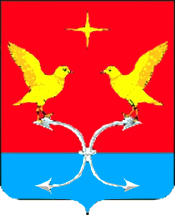 КОРСАКОВСКИЙ РАЙОННЫЙ СОВЕТ НАРОДНЫХ ДЕПУТАТОВ ОРЛОВСКОЙ ОБЛАСТИРЕШЕНИЕ  19 декабря   2018 года                                               №  129/1 – РСОб утверждении Положения о денежном содержании и материальном стимулировании главного специалиста организационно-правовой, кадровой работы и делопроизводства администрации Корсаковского района Орловской области, исполняющего государственные полномочия в сфере организации деятельности  административной комиссииПринято на заседанииКорсаковского районного Советанародных депутатов                                                                                                                         19. 12. 2018   г.В соответствии Федеральным законом от 06 октября 2003 года       №131-ФЗ «Об общих принципах организации местного самоуправления            в Российской Федерации», Закона Орловской области от 13 июля 2007г.        №691-ОЗ «О наделении органов местного самоуправления Орловской области государственными полномочиями Орловской области по созданию административных комиссий и определению перечня должностных лиц органов местного самоуправления, уполномоченных составлять протоколы    об административных правонарушениях», Трудового кодекса РФУтвердить Положение о денежном содержании и материальном стимулировании главного специалиста, секретаря административной комиссии.Решение опубликовать (обнародовать).Председатель Совета                                                               В. М. Савин           Глава района                                                                           В. Р. КнодельПОЛОЖЕНИЕо денежном содержании и материальном стимулировании главного специалиста отдела организационно-правовой, кадровой работы и делопроизводства администрации Корсаковского района Орловской области, исполняющего государственные полномочия в сфере организации деятельности административной комиссииСтатья 1. Общие положенияНастоящее Положение разработано на основании Федерального закона от 06 октября 2003 года №131-ФЗ «Об общих принципах организации местного самоуправления в Российской Федерации», Закона Орловской области от 13 июля 2007г. №691-ОЗ «О наделении органов местного самоуправления Орловской области государственными полномочиями Орловской области по созданию административных комиссий и определению перечня должностных лиц органов местного самоуправления, уполномоченных составлять протоколы об административных правонарушениях», Трудового кодекса РФ.Настоящее Положение определяет систему оплаты труда (денежное содержание) главного специалиста, исполняющего государственные полномочия в сфере организации деятельности административной комиссии.В Положение могут вноситься изменения и дополнения. При внесении множества принципиальных изменений и дополнений разрабатывается и утверждается новое Положение.Статья 2. Оплата труда  2.1. Ежемесячное денежное содержание главного специалиста, исполняющего государственные полномочия в сфере организации деятельности административной комиссии состоит из:- должностного оклада;- ежемесячной надбавки к должностному окладу  специалиста за выслугу лет;- ежемесячной надбавки к должностному окладу  специалиста за особые условия муниципальной службы;- ежемесячного денежного поощрения. 2.2.  Базовый должностной оклад главного специалиста, исполняющего государственные полномочия в сфере организации деятельности административной комиссии, устанавливается в размере 2270 рублей. Размер должностного оклада определяется исходя из коэффициента 1,7 соотношения должностного оклада к базовому должностному окладу.2.3. Главному специалисту, исполняющему государственные полномочия в сфере организации деятельности административной комиссии, выплачивается ежемесячная надбавка к должностному окладу за выслугу лет в следующих размерах:- стаж от 1 года до 5 лет – 10 процентов от установленного должностного оклада;-  стаж от 5 лет до 10 лет – 15 процентов от установленного должностного оклада;- стаж от 10 лет до 15 лет – 20 процентов от установленного должностного оклада;- стаж свыше 15 лет – 30 процентов от установленного должностного оклада.Стаж работы для выплаты ежемесячной надбавки к должностному окладу за выслугу лет на муниципальной службе определяется комиссией по  установлению стажа муниципальной службы.Назначение ежемесячной надбавки к должностному окладу за выслугу лет на муниципальной службе производится на основании распоряжения представителя нанимателя (работодателя).2.4. Главному специалисту, исполняющему государственные полномочия в сфере организации деятельности административной комиссии, выплачивается ежемесячная надбавка к должностному окладу за особые условия муниципальной службы в размере до 200 процентов от установленного должностного оклада. Размер надбавки устанавливается нормативным документом представителя нанимателя (работодателя).2.5. Главному специалисту, исполняющему государственные полномочия в сфере организации деятельности административной комиссии, выплачивается ежемесячное денежное поощрение в размере 100 процентов от установленного должностного оклада.Статья 3. Премия  3.1. Главному специалисту, исполняющему государственные полномочия в сфере организации деятельности административной комиссии,  могут выплачиваться премии за выполнение особо важных и сложных заданий, а также иные премии в размере до 100% от денежного содержания главного специалиста, исполняющего государственные полномочия в сфере организации деятельности административной комиссии.        Основными показателями, учитываемыми при выплате премии, являются:- личный трудовой вклад в общие результаты работы и качество труда;- эффективность работы.3.2. Размер премии устанавливается нормативным документом представителя нанимателя (работодателя).Статья 4. Отпуск, материальная помощь, единовременная выплата.  4.1. Главному специалисту, исполняющему государственные полномочия в сфере организации деятельности административной комиссии, предоставляется ежегодный основной оплачиваемый отпуск продолжительностью 30 календарных дней, а также ежегодный дополнительный оплачиваемый отпуск за выслугу лет за отработанное время.4.2. Главному специалисту, исполняющему государственные полномочия в сфере организации деятельности административной комиссии, выплачивается материальная помощь к отпуску в размере одного должностного оклада и единовременная выплата в размере двух должностных окладов.4.3. В случае неиспользования отпуска в текущем году материальная помощь и единовременная выплата производятся в конце года по заявлению специалиста.4.4. Вновь принятому главному специалисту, исполняющему государственные полномочия в сфере организации деятельности административной комиссии, выплачивается материальная помощь и единовременная выплата пропорционально отработанному времени в текущем году.4.5. По нормативному документу представителя нанимателя (работодателя) специалисту может быть оказана материальная помощь в размере двух должностных окладов в связи с бракосочетанием, рождением ребёнка, смертью близких родственников. Статья 5. Поощрение5.1. Основными видами поощрения главного специалиста, исполняющего государственные полномочия в сфере организации деятельности административной комиссии, являются:- объявление благодарности;- выплата денежного поощрения в размере одного должностного оклада в связи с юбилейной датой (50, 55, 60, 65 лет);- награждение почетной грамотой;- награждение ценным подарком.